INCLEMENT WEATHER AND REGISTRATION WITHDRAWAL POLICIES FOR THE2019 CYGHA Panther Pride HOUSE LEAGUE TOURNAMENTINCLEMENT WEATHERIn the event of a game cancellation due to inclement weather, we will attempt to reschedule the game. If unable to reschedule the game, a score of 0 – 0 will be recorded, and no money will be refunded.CANCELLATION POLICYA team may withdraw its registration prior to October 21, 2019, with a full refund less a $75 administration fee. After this time, no money will be refunded.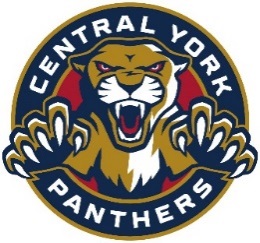 